Положениео выдаче документа об обучении лицам, освоившим дополнительные общеразвивающие программы1. Общие положения1.1. Настоящее Положение устанавливает порядок выдачи документа об обучении лицам, освоившим дополнительные общеразвивающие программы в Муниципальном автономном образовательном учреждении дополнительного образования города Иркутска «Дворец детского и юношеского творчества» (далее - Учреждение).1.2. Сертификат - документ, удостоверяющий освоение учащимися Учреждения в полном объеме дополнительные общеразвивающие программы.1.3 Правом на получение сертификата об обучении (далее –Сертификат) пользуются учащиеся, успешно освоившие полный курс обучения, предусмотренный дополнительными общеразвивающими программами, и успешно прошедшие итоговую аттестацию. 1.4. Решение о выдаче Сертификата принимается на педагогическом совете, утверждается приказом по Учреждению.1.5. Сертификат оформляется на русском языке и заверяется печатью Учреждения.1.6. За выдачу Сертификата и его дубликата плата не взимается.1.7. Настоящее положение вступает в силу с момента его утверждения директором Учреждения или уполномоченным им лицом и действует до замены его новым.2. Структура СертификатаСертификат включает следующие сведения (приложение 1):2.1. Полное название Учреждения.2.2. Эмблема Учреждения.2.3. Фамилия, имя, отчество выпускника.2.4. Название программы, по которой учащийся прошел полный курс обучения.2.5. Сроки обучения.2.6. Объём программы (количество часов).2.7.Фамилия, имя, отчество педагогического работника, реализующего дополнительную общеразвивающую программу.2.8. Дата выдачи Сертификата.2.9. Подпись директора Учреждения, печать.2.10. Регистрационный номер.2.11.Рреквизиты лицензии на осуществление образовательной деятельности.3. Порядок заполнения3.1.Сертификат заполняется с помощью печатных устройств, либо ручкой с чёрной пастой.
3.2. Подпись директора Учреждения заверяется печатью Учреждения. Оттиск печати должен быть чётким и легко читаемым.
3.3. Подчистки, исправления не допускаются. 3.4. В случае утраты Сертификата выпускник может обратиться с заявлением на имя директора Учреждения. На основании заявления, подписанного директором Учреждения, может быть выдан дубликат документа, о чем делается соответствующая отметка в регистрационном журнале.3.5. Ответственность за заполнение Сертификата возлагается на педагогического работника, обучающего учащихся по дополнительной общеразвивающей программе.4. Порядок учёта4.1. Под учётом понимается регистрация Сертификата в Книге регистрации выдачи Сертификата (далее – Книга регистрации). Нумерация Сертификатов в Книге регистрации применяется сквозная. 4.2. Регистрационный номер Сертификата должен точно соответствовать регистрационному номеру в Книге регистрации.
4.3. При учёте Сертификата, в Книгу регистрации вносятся следующие сведения:4.3.1.Фамилия, Имя, Отчество учащегося.
4.3.2.Название дополнительной общеразвивающей программы, которую освоил учащийся.
4.3.3. Фамилия, имя, отчество педагогического работника, реализующего дополнительную общеразвивающую программу.4.3.4. Год рождения учащегося.
4.3.5. Сведения об оценке уровня освоения учащимся дополнительной общеразвивающей программы. 
4.3.6. Период обучения.4.3.7. Объём программы.4.3.8. Дата выдачи.4.3.9. Подпись выпускника или одного из родителей (законных представителей), получившего Сертификат.4.3.10. Регистрационный номер Сертификата.4.4. Книгу регистрации заполняет педагогический работник, реализующий дополнительную общеразвивающую программу.4.5. Книга регистрации хранится как документ строгой отчётности в кабинете у директора Учреждения.
5. Полномочия и ответственность педагогических работников
5.1. Сведения, внесённые в Сертификат, согласовываются с заместителем директора Учреждения по учебно-воспитательной работе.
5.2. Ответственность за своевременность, полноту и достоверность сведений, внесённых в Сертификат об освоении дополнительных общеразвивающих программ, возлагается на педагогических работников Учреждения, реализующих дополнительные общеразвивающие программы.
5.3. Решение об отказе в выдаче Сертификата учащемуся принимается педагогическим советом Учреждения в случае освоения дополнительной общеразвивающей программы не в полном объёме, в случае неудовлетворительной итоговой аттестации, или её отсутствия, и оформляется протоколом.
6. Порядок выдачи6.1. Сертификат выдаётся по окончании обучения по дополнительным общеразвивающим программам после успешного прохождения учащимся итоговой аттестации. 6.2. Сертификат об обучении выдаётся не позднее 10 дней после издания приказа об отчислении выпускников.6.3. Дубликат Сертификата выдаётся: - взамен утраченного документа об обучении; - взамен Сертификата, содержащего ошибки, обнаруженные выпускником после его получения. 6.4. Сертификат (дубликат) выдается выпускнику лично или родителям (законным представителям) по согласованию с выпускником. 6.5. Вручение Сертификатов производится в торжественной обстановке.Принято решением педагогического совета МАОУ ДО г. Иркутска от «____» ____ 2017 г№ _____.Приложение 1.Муниципальное автономное образовательное учреждение дополнительного образования города Иркутска «Дворец детского и юношеского творчества»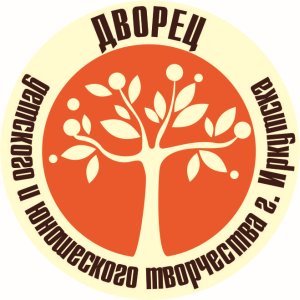 СертификатНастоящим подтверждается, чтоЛебедевИван Викторовичпрошёл(а) обучение по дополнительной общеразвивающей программе«Экология города»в период с 10 сентября 2014 года по 31 мая 2017 года в объёме 432 часа.Педагог -  Ирина Викторовна КолузаеваДиректор МАОУ ДО г. Иркутска «Дворец творчества»                                                                         А.М. КутимскийДата выдачи: «____» ______ 2017 г                                                                          Рег. №_______Иркутск 2017 гЛицензия на осуществление образовательной деятельности № 8793 от 11.01.2016 г.Согласованорешением Совета родителейот «____» ____ 2017 г протокол №____решением Совета учащихсяот «____» ______2017 г протокол №____Утвержденоприказом по МАОУ ДО г. Иркутска«Дворец творчества»«_____» ______ 2017 г № _____